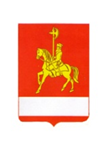 АДМИНИСТРАЦИЯ КАРАТУЗСКОГО РАЙОНАПОСТАНОВЛЕНИЕ21.12.2020                                    с. Каратузское                                   № 1113-пОб утверждении муниципальной программы Каратузского района «Профилактика правонарушений и предупреждение преступлений в муниципальном образовании «Каратузский район»В соответствии со статьей 179 Бюджетного кодекса Российской Федерации, статьей 28 Устава муниципального образования «Каратузский район», постановлением администрации Каратузского района от 26.10.2016 № 598-п «Об утверждении Порядка принятия решений о разработке муниципальных программ Каратузского района, их формировании и реализации», ПОСТАНОВЛЯЮ:1. Утвердить муниципальную программу Каратузского района «Профилактика правонарушений и предупреждение преступлений в муниципальном образовании «Каратузский район» в редакции согласно приложению.2. Контроль за исполнением настоящего постановления возложить на А.А. Савина – заместителя главы района по социальным вопросам. 3. Опубликовать постановление в периодическом печатном издании Вести муниципального образования «Каратузский район» и на официальном сайте администрации Каратузского района с адресом в информационно-телекоммуникационной сети Интернет - www.karatuzraion.ru.4. Постановление вступает в силу с 01 января 2021 года, но не ранее дня, следующего за днем его официального опубликования в периодическом печатном издании Вести муниципального образования «Каратузский район».Глава района	К.А. ТюнинПриложение к постановлению администрации Каратузского района от 21.12.2020  № 1113-пМуниципальная программа Каратузского района «Профилактика правонарушений и предупреждение преступлений в муниципальном образовании «Каратузский район»Паспорт муниципальной программы2. МЕРОПРИЯТИЯ ПРОГРАММЫНеобходимость подготовки программы и последующей ее реализации вызвана недостаточностью реализуемых на территории мероприятий для снижения уровня преступности и эффективной охраны общественного порядка. Статистика правонарушений, совершенных в общественных местах, в том числе на улицах, преступлений, связанных с незаконным оборотом наркотиков, свидетельствуют о необходимости дополнительных мер по профилактике правонарушений подобной направленности, в частности:1. Вовлечение граждан в деятельность по охране общественного порядка в составе Добровольной народной дружины.Реализация мероприятия предусматривает информационное, организационное содействие органам правопорядка в привлечении граждан к охране общественного порядка в составе Добровольной народной дружины, а также ежегодное единовременное денежное поощрение наиболее отличившихся дружинников, на основании представления начальника ОП № 2 МО МВД России «Курагинский».Данное мероприятие реализуется за счет средств муниципальной программы «Защита населения и территорий Каратузского района от чрезвычайных ситуаций природного и техногенного характера», утвержденная постановлением администрации Каратузского района от 31.10.2013 года № 1129-п. В рамках данной муниципальной программы предусмотрено финансирование в сумме 60,00 тыс. рублей.В том числе по годам:2021- 20,00 тыс. рублей;2022- 20,00 тыс. рублей;2023- 20,00 тыс. рублей.2. Проведение мероприятий по организации трудоустройства лиц, освободившихся мест лишения свободы, осужденных к мерам наказания и мерам уголовно-правового характера, не связанных с лишением свободы, осужденных к наказаниям в виде исправительных работ.Реализация данного мероприятия позволит повлиять на снижение совершения преступлений ранее судимыми лицами. Подпрограмма предусматривает оказание организационного содействия развитию системы охраны общественного порядка.3. Организация и проведение профилактических мероприятий антинаркотической направленности.Реализация мероприятия предусматривает проведение в муниципальных образовательных, культурно-развлекательных учреждениях, профилактических мероприятий по повышению правовой культуры среди несовершеннолетних.4. Уничтожение путем скашивания дикорастущей продукции.Реализация мероприятия предусматривает уничтожение путем скашивания и химической обработки дикорастущей продукции (конопли).Данное мероприятие реализуется за счет средств муниципальной программы «Развитие сельского хозяйства в Каратузском районе», утвержденная постановлением администрации Каратузского района от 31.10.2013 года № 1126-п. В рамках муниципальной программы предусмотрено финансирование в сумме 150,00 тыс. рублей.В том числе по годам:2021 - 50,00 тыс. рублей;2022 - 50,00 тыс. рублей;2023 - 50,00 тыс. рублей.5. Организация и проведение профилактических мероприятий, направленных на предупреждение совершения преступлений несовершеннолетними и в отношении их.Реализация мероприятия предусматривает проведение в учебных заведениях, учреждениях культуры, молодежных коллективах мероприятий (лекций, бесед, родительских собраний) направленных на формирование правовой грамотности несовершеннолетних и родителей; мероприятий, направленных на вовлечение несовершеннолетних, состоящих на учете в комиссии по делам несовершеннолетних и защите их прав, в органах внутренних дел в организационные формы досуга, занятости дополнительным образованием; мероприятий направленных на выявление фактов продажи несовершеннолетним табачной и алкогольной продукции, что способствует снижению уровня преступности среди несовершеннолетних, в том числе в состоянии алкогольного опьянения. Главным распорядителем бюджетных средств является администрация Каратузского района. Объем и источники финансирования мероприятий подпрограммы на период 2021-2023 годы составит 00,00 тыс. рублей, в том числе:Средства местного бюджета 00,00 тыс. рублей, в том числе по годам:2021 год – 00,00 тыс. рублей;2022 год – 00,00 тыс. рублей;2023 год – 00,00 тыс. рублей.Перечень  целевых показателей муниципальной программы представлен в приложении №1 к паспорту муниципальной программы. 3. МЕХАНИЗМ РЕАЛИЗАЦИИ ПРОГРАММЫГлавным распорядителем бюджетных средств является администрация Каратузского района. Средства на финансирование мероприятий программы направляются из местного бюджета.Текущее управление и контроль за реализацией программы осуществляет администрация Каратузского района.Администрация Каратузского района несет ответственность за реализацию программы, достижение конечного результата, целевое и эффективное использование финансовых средств, выделяемых на выполнение программы.Администрация района осуществляет:-координацию исполнения мероприятий программы, мониторинг их реализации;-непосредственный контроль за ходом реализации мероприятий программы;В ходе реализации программы планируется достичь следующих результатов:-  снизить количество преступлений, в том числе и в общественных местах, уличных преступлений по сравнению с предыдущим годом;- снизить долю несовершеннолетних, совершивших преступления, в общей численности несовершеннолетних в возрасте от 14 до 17 лет, не менее чем  на 0, 01%;- поощрить наиболее отличившихся дружинников единовременной материальной выплатой.- обеспечить трудоустройство лиц, осужденных к уголовной мере наказания в виде исправительных работ.Средства бюджета на финансирование мероприятий муниципальной программы выделяются на оплату товаров, работ и услуг, в том числе по обязательствам, которые возникли в текущим финансовом году.Закупка товаров, выполнение работ, оказание услуг в рамках реализации подпрограммных мероприятий осуществляется путем заключения договоров, контрактов, оплаты счетов, счетов-фактур, актов выполненных работ, смет на ремонтные работы, смет на финансирование мероприятий, при необходимости в соответствии с Федеральным законом от 05.04.2013 № 44-ФЗ «О контрактной системе в сфере закупок товаров, работ, услуг для обеспечения государственных и муниципальных нужд».4. УПРАВЛЕНИЕ МУНИЦИПАЛЬНОЙ ПРОГРАММОЙ И КОНТРОЛЬ ЗА ИСПОЛНЕНИЕМ МУНИЦИПАЛЬНОЙ ПРОГРАММЫОрганизацию управления настоящей подпрограммой и контроль за ее исполнением осуществляет администрация Каратузского района.Администрация Каратузского района осуществляет:- исполнение мероприятий подпрограммы, мониторинг ее реализации;- непосредственный	 контроль за ходом реализации мероприятий подпрограммы;- подготовку отчетов о реализации подпрограммы;- контроль за достижением конечного результата подпрограммы;Администрация Каратузского района для обеспечения мониторинга и анализа хода реализации подпрограммы организует ведение и представление ежеквартальной (за первый, второй и третий кварталы) и годовой отчетности.Контроль, за исполнением подпрограммы осуществляет администрация Каратузского района.Контроль, за использованием средств бюджета, контроль в части соблюдения получателями бюджетных средств условий договоров (соглашений) о предоставлении средств из бюджета и контроля в сфере закупок осуществляет Главный распорядитель бюджетных средств.Внешний финансовый контроль, за использованием средств бюджета на реализацию подпрограммы осуществляет контрольно-счетный орган Каратузского района.                                                                                                                                                   Приложение № 1 к паспорту муниципальной                                                                                                                                                        программы «Профилактика правонарушений                                                                                                                                                               и предупреждение преступлений в                                                                                                                                                   муниципальном образовании «Каратузский                                                                                                                                                    район»Перечень  целевых показателей муниципальной программы Каратузского района, с указанием планируемых к достижению значений в результате реализации муниципальной программы Каратузского районаГлава района                  __________________  К.А. Тюнин                                                                             Приложение № 1 к муниципальной                                                                                                 программе «Профилактика правонарушений                                                                          предупреждение преступлений в                                                                                                муниципальном образовании «Каратузский                            район»ИНФОРМАЦИЯОБ ОСНОВНЫХ МЕРАХ ПРАВОВОГО РЕГУЛИРОВАНИЯ В СФЕРЕ ПРОФИЛАКТИКИ ПРАВОНАРУШЕНИЙ И ПРЕДУПРЕЖДЕНИЯ ПРЕСТУПЛЕНИЙ, НАПРАВЛЕННЫХНА ДОСТИЖЕНИЕ ЦЕЛИ И (ИЛИ) ЗАДАЧ МУНИЦИПАЛЬНОЙ ПРОГРАММЫКАРАТУЗСКОГО РАЙОНА                                                                                                                                  Приложение № 2 к муниципальной                                                                                                                                                        программе «Профилактика правонарушений                                                                                                                                                               и предупреждение преступлений в                                                                                                                                                   муниципальном образовании «Каратузский                                                                                                                                                    район»Информация о ресурсном обеспечении муниципальной программы за счет средств районного бюджета, в том числе средств, поступивших из бюджетов других уровней бюджетной системы и бюджетов государственных внебюджетных фондов (тыс. рублей)Глава района                  __________________  К.А. Тюнин                                                                                                                                   Приложение № 3 к муниципальной                                                                                                                                                         программе «Профилактика правонарушений                                                                                                                                                               и предупреждение преступлений в                                                                                                                                                   муниципальном образовании «Каратузский                                                                                                                                                    район»Информация об источниках финансирования подпрограмм, отдельных мероприятий муниципальной программы Каратузского района (средства районного бюджета, в том числе средства, поступившие из бюджетов других уровней бюджетной системы, бюджетов государственных внебюджетных фондов)(тыс. рублей)Глава района                  __________________  К.А. Тюнин                                                                                                                                                                                                                              Приложение № 4 к муниципальнойпрограмме «Профилактика правонарушений                                                                             и предупреждение преступлений в                                                                                            муниципальном образовании «Каратузский                              район»Подпрограмма «Профилактика преступлений, снижение уровня преступности в Каратузском районе»Паспорт подпрограммы2. МЕРОПРИЯТИЯ ПОДПРОГРАММЫАнализ отдельных направлений профилактики правонарушений показывает, что по итогам 8 месяцев 2020 года на территории Каратузского района число уголовно наказуемых деяний, совершенных в общественных местах возросло  на 68,8% с 16 до 27, в том числе и на улицах на 57,1% с 14 до 22. Наиболее активность наблюдается и среди лиц, ранее совершавших преступления, так в истекшем периоде текущего года совершено 43 таких преступления, удельный вес преступлений от общего числа совершенных преступлений составил 70,5%. Данные сведения указывают на недостаточность принимаемых мер   по профилактики преступности на территории района.Для эффективного решения проблем по профилактике и предупреждения совершения преступлений в общественных местах, профилактики повторной преступности необходимо улучшение взаимодействия органов и учреждений, общественных объединений и других субъектов профилактики. Это может быть достигнуто в том числе программными методами, путем реализации согласованного комплекса мероприятий.Данная подпрограмма содержит реализацию следующих мероприятий, - Вовлечение граждан в деятельность по охране общественного порядка в составе Добровольной народной дружины.Реализация мероприятия предусматривает информационное, организационное содействие органам правопорядка в привлечении граждан к охране общественного порядка в составе Добровольной народной дружины, а также ежегодное единовременное денежное поощрение наиболее отличившихся дружинников, на основании представления начальника ОП № 2 МО МВД России «Курагинский».-Проведение мероприятий по организации трудоустройства лиц, освободившихся мест лишения свободы, осужденных к мерам наказания и мерам уголовно-правового характера, не связанных с лишением свободы, осужденных к наказаниям в виде исправительных работ.Реализация данного мероприятия позволит повлиять на снижение совершения преступлений ранее судимыми лицами. Подпрограмма предусматривает оказание организационного содействия развитию системы охраны общественного порядка.- Организация и проведение профилактических мероприятий антинаркотической направленности.Реализация мероприятия предусматривает проведение в муниципальных образовательных, культурно-развлекательных учреждениях, профилактических мероприятий по повышению правовой культуры среди несовершеннолетних.- Уничтожение путем скашивания дикорастущей продукции.Реализация мероприятия предусматривает уничтожение путем скашивания дикорастущей продукции (конопли).В реализации мероприятий данной подпрограммы принимают участие  ОП № 2 МО МВД России «Курагинский» (по согласованию), Курагинский Межрайонный филиал (дислокация с. Каратузское) ФКУ УИИ ГУФСИН России по Красноярскому краю (по согласованию) по проведению мероприятий направленных на трудоустройство осужденных к мерам наказания не связанным с лишением свободы, трудоустройства осужденных к исправительным работам,  администрации сельских поселений, Отдел сельского хозяйства администрации Каратузского района по проведению мероприятий по уничтожению дикорастущей продукции (конопли), КГБУ СО «Комплексный центр социального обслуживания населения «Каратузский» (по согласованию)  по оказанию социальной помощи, поддержки и защиты осужденных в целях их исправления и ресоциализации в период исполнения уголовного наказания, а также адаптации (реадаптации) в обществе после освобождения,  что способствует снижению повторной преступности. 3. МЕХАНИЗМ РЕАЛИЗАЦИИ ПОДПРОГРАММЫГлавным распорядителем бюджетных средств является администрация Каратузского района. Средства на финансирование мероприятий подпрограммы направляются из местного бюджета.Текущее управление и контроль за реализацией подпрограммы осуществляет администрация Каратузского района.Администрация Каратузского района несет ответственность за реализацию подпрограммы, достижение конечного результата, целевое и эффективное использование финансовых средств, выделяемых на выполнение подпрограммы.Администрация района осуществляет:-координацию исполнения мероприятий подпрограммы, мониторинг их реализации;-непосредственный контроль за ходом реализации мероприятий подпрограммы;В ходе реализации подпрограммы планируется достичь следующих результатов:-  снизить количество преступлений, в том числе и в общественных местах, уличных преступлений по сравнению с предыдущим годом;- поощрить наиболее отличившихся дружинников единовременной материальной выплатой.- обеспечить трудоустройство лиц, осужденных к уголовной мере наказания в виде исправительных работ.Средства бюджета на финансирование мероприятий подпрограммы выделяются на оплату товаров, работ и услуг, в том числе по обязательствам, которые возникли в текущим финансовом году.Закупка товаров, выполнение работ, оказание услуг в рамках реализации подпрограммных мероприятий осуществляется путем заключения договоров, контрактов, оплаты счетов, счетов-фактур, актов выполненных работ, смет на ремонтные работы, смет на финансирование мероприятий, при необходимости в соответствии с Федеральным законом от 05.04.2013 № 44-ФЗ «О контрактной системе в сфере закупок товаров, работ, услуг для обеспечения государственных и муниципальных нужд».Мероприятие подпрограммы по уничтожению дикорастущей продукции (конопли) реализуется за счет средств муниципальной программы «Развитие сельского хозяйства в Каратузском районе», утвержденная постановлением администрации Каратузского района от 31.10.2013 года № 1126-п. В рамках муниципальной программы предусмотрено финансирование в сумме 150,00 тыс. рублей, в том числе по годам:2021 - 50,00 тыс. рублей;2022 - 50,00 тыс. рублей;2023 - 50,00 тыс. рублей;Мероприятие подпрограммы по вовлечению граждан в деятельность по охране общественного порядка в составе Добровольной народной дружины реализуется за счет средств муниципальной программы «Защита населения и территорий Каратузского района от чрезвычайных ситуаций природного и техногенного характера», утвержденная постановлением администрации Каратузского района от 31.10.2013 года № 1129-п. В рамках данной муниципальной программы предусмотрено финансирование в сумме 60,00 тыс. рублей, в том числе по годам:2021- 20,00 тыс. рублей;2022- 20,00 тыс. рублей;2023- 20,00 тыс. рублей.4. УПРАВЛЕНИЕ ПОДПРОГРАММОЙ И КОНТРОЛЬ ЗА ИСПОЛНЕНИЕМ ПОДПРОГРАММЫОрганизацию управления настоящей подпрограммой и контроль за ее исполнением осуществляет администрация Каратузского района.Администрация Каратузского района осуществляет:- исполнение мероприятий подпрограммы, мониторинг ее реализации;- непосредственный	 контроль за ходом реализации мероприятий подпрограммы;- подготовку отчетов о реализации подпрограммы;- контроль за достижением конечного результата подпрограммы;Администрация Каратузского района для обеспечения мониторинга и анализа хода реализации подпрограммы организует ведение и представление ежеквартальной (за первый, второй и третий кварталы) и годовой отчетности.Контроль, за исполнением подпрограммы осуществляет администрация Каратузского района.Контроль, за использованием средств бюджета, контроль в части соблюдения получателями бюджетных средств условий договоров (соглашений) о предоставлении средств из бюджета и контроля в сфере закупок осуществляет Главный распорядитель бюджетных средств.Внешний финансовый контроль, за использованием средств бюджета на реализацию подпрограммы осуществляет контрольно-счетный орган Каратузского района.                                                                                                                         Приложение № 1 к подпрограмме                                                                                                                       «Профилактика преступлений,                                                                                                                                                                               снижение уровня преступности на территории                                                                                                                                Каратузского района»ПЕРЕЧЕНЬ И ЗНАЧЕНИЕ ПОКАЗАТЕЛЕЙ РЕЗУЛЬТАТИВНОСТИ ПОДПРОГРАММЫГлава района                                                                                   К.А. Тюнин                                                                                                                         Приложение № 2 к подпрограмме                                                                                                                       «Профилактика преступлений,                                                                                                                                                                               снижение уровня преступности на территории                                                                                                                                Каратузского района»ПЕРЕЧЕНЬ МЕРОПРИЯТИЙ ПОДПРОГРАММЫ0Глава района                                                                             К.А. Тюнин                                                                                              Приложение № 5 к муниципальнойпрограмме «Профилактика правонарушений                                                                             и предупреждение преступлений в                                                                                            муниципальном образовании «Каратузский                              район»Подпрограмма «Предупреждение безнадзорности и правонарушений несовершеннолетних в Каратузском районе»Паспорт подпрограммы2. МЕРОПРИЯТИЯ ПОДПРОГРАММЫДинамика подростковой преступности на территории Каратузского района в течение 5 лет носит не стабильный характер, так совершено преступлений несовершеннолетними в 2015 – 17, 2016 – 10, 2017 – 8, 2018 – 6, 2019 – 7. Преступления совершенные несовершеннолетними в основном носят имущественный характер. По итогам 9 месяцев 2020 года наблюдается снижение подростковой преступности с 5 до 1 преступления. В течение отчетного периода преступлений, совершенных в группах, в т.ч. в смешанных не совершено.  Одно преступление которое совершено в течение данного периода также носит имущественный характер (кража).Несовершеннолетними не достигшими возраста привлечения к уголовной ответственности совершено 2 общественно опасных деяния.  Аналогичный период прошлого года 3. В отношении несовершеннолетних в истекший период 2020 года совершено 6 преступлений, из них насильственного характера – 2. Преступлений против половой неприкосновенности не совершалось. По итогам 2020 года в комиссии по делам несовершеннолетних и защите их прав Каратузского района на учете как находящиеся в социально опасном положении (далее СОП) состоит 12 семей в них 37 детей, и 5 несовершеннолетних правонарушителей, совершивших противоправные деяния.  Всего в течение отчетного периода с 71 несовершеннолетним проводилась индивидуально профилактическая работа по решению КДН и ЗП. В течение отчетного периода с 20 несовершеннолетними прекращена индивидуально профилактическая работа. В течение отчетного периода с 4 семьями прекращена ИПР.            Комиссией по делам несовершеннолетних и защите их прав рассмотрено 83 протокола об административном правонарушении по ч.1 ст. 5.35 КоАП РФ за ненадлежащее исполнение обязанностей по воспитанию, содержанию и обучению несовершеннолетних.             В рамках раннего выявления семей с детьми был разработан график выездов по селам района. Участие приняла районная комиссия по делам несовершеннолетних и защите их прав. Заседания, проходили в расширенном формате с привлечением представителей местной власти (директоров школ, глав села, депутатов, фельдшеров ФАП). Всего проведено 10 выездных заседаний.Не смотря на проведенную работу, сложившаяся ситуация требует оперативного реагирования всех субъектов профилактики правонарушений, комплексных мер профилактического характера, что способствует снижению преступлений, совершаемых несовершеннолетними и в отношении их. Необходимы дальнейшие шаги по совершенствованию системы профилактики безнадзорности и правонарушений несовершеннолетних, в том числе по активизации работы всех субъектов системы профилактики по раннему выявлению семейного неблагополучия.Для эффективного решения проблем по профилактике безнадзорности и правонарушений несовершеннолетних необходимо улучшение взаимодействия органов и учреждений различной ведомственной принадлежности, общественных объединений и других субъектов профилактики. Это может быть достигнуто в том числе программными методами, путем реализации согласованного комплекса мероприятий.Данная подпрограмма содержит реализацию следующих мероприятий, позволяющих улучшить ситуацию по безнадзорности и правонарушений несовершеннолетних, снизить количество преступлений, совершенных несовершеннолетними и в отношении их.- Вовлечение несовершеннолетних, в том числе совершивших противоправные деяния в организационные формы досуга, дополнительное образование, культурно-развлекательные мероприятия. Реализация данного мероприятия позволит снизить долю преступлений, совершенных несовершеннолетними, в том числе повторно.  - Охват образовательных учреждений района по проведению мероприятий, направленных на формирование правовой грамотности несовершеннолетних. Реализация мероприятия предусматривает проведение в муниципальных образовательных учреждениях профилактических мероприятий (лекций, бесед, родительских собраний правового характера) по повышению правовой культуры среди несовершеннолетних и родителей. Что позволит повлиять на предупреждения совершения преступлений несовершеннолетними и в отношении их, предупреждение семейного неблагополучия.В реализации мероприятий данной подпрограммы принимают участие  ОП № 2 МО МВД России «Курагинский» (по согласованию), Комиссия по делам несовершеннолетних и защите их прав администрации Каратузского района,  администрации сельских поселений, КГКУ «ЦЗН по Каратузскому району (по согласованию), КГБУ СО «Комплексный центр социального обслуживания населения «Каратузский» (по согласованию), МБУ «Молодежный центр Лидер», Отдел культуры, молодежной политики, физкультуры, спорта и туризма администрации Каратузского района,  Управление образования администрации Каратузского района. Проводят мероприятия в рамках компетенции по раннему  выявлению детского и семейного неблагополучия, вовлечению несовершеннолетних и родителей состоящих на учете в комиссии по делам несовершеннолетних и защите их прав, в органах внутренних дел в организационные формы досуга, профилактические мероприятия, дополнительное образование, проводят мероприятия в образовательных учреждениях района  по проведению лекций, бесед, родительских собраний направленных на формирование законопослушного поведения среди подростков, воспитания толерантности. Перечень программных мероприятий представлен в приложении №2 к подпрограмме. 3. МЕХАНИЗМ РЕАЛИЗАЦИИ ПОДПРОГРАММЫТекущее управление и контроль за реализацией подпрограммы осуществляет администрация Каратузского района.Администрация Каратузского района несет ответственность за реализацию подпрограммы, достижение конечного результата, целевое и эффективное использование финансовых средств, выделяемых на выполнение подпрограммы.Администрация района осуществляет:-координацию исполнения мероприятий подпрограммы, мониторинг их реализации;-непосредственный контроль за ходом реализации мероприятий подпрограммы;В ходе реализации подпрограммы планируется достичь следующих результатов:-  снизить количество преступлений, совершенных несовершеннолетними и в отношении их;- увеличить долю несовершеннолетних, вовлеченных в организационные формы досуга, вместе с тем снизить количество несовершеннолетних, совершивших преступления повторно.- обеспечить трудоустройство несовершеннолетних в свободное от учебы время.4. УПРАВЛЕНИЕ ПОДПРОГРАММОЙ И КОНТРОЛЬ ЗА ИСПОЛНЕНИЕМ ПОДПРОГРАММЫОрганизацию управления настоящей подпрограммой и контроль за ее исполнением осуществляет администрация Каратузского района.Администрация Каратузского района осуществляет:- исполнение мероприятий подпрограммы, мониторинг ее реализации;- непосредственный	 контроль за ходом реализации мероприятий подпрограммы;- подготовку отчетов о реализации подпрограммы;- контроль за достижением конечного результата подпрограммы;Администрация Каратузского района для обеспечения мониторинга и анализа хода реализации подпрограммы организует ведение и представление ежеквартальной (за первый, второй и третий кварталы) и годовой отчетности.Контроль, за исполнением подпрограммы осуществляет администрация Каратузского района.Контроль, за использованием средств бюджета, контроль в части соблюдения получателями бюджетных средств условий договоров (соглашений) о предоставлении средств из бюджета и контроля в сфере закупок осуществляет Главный распорядитель бюджетных средств.Внешний финансовый контроль, за использованием средств бюджета на реализацию подпрограммы осуществляет контрольно-счетный орган Каратузского района.                                                                                                                         Приложение № 1 к подпрограмме                                                                                                                       «Предупреждение безнадзорности и                                                                                                                                    правонарушений несовершеннолетних                                                                                                                        в Каратузском районе»ПЕРЕЧЕНЬ И ЗНАЧЕНИЕ ПОКАЗАТЕЛЕЙ РЕЗУЛЬТАТИВНОСТИ ПОДПРОГРАММЫГлава района                                                                                   К.А. Тюнин                                                                                                                          Приложение № 2 к подпрограмме                                                                                                                       «Предупреждение безнадзорности и                                                                                                                                    правонарушений несовершеннолетних                                                                                                                        в Каратузском районе»ПЕРЕЧЕНЬ МЕРОПРИЯТИЙ ПОДПРОГРАММЫГлава района                                                                         К.А. ТюнинНаименование муниципальной программы«Профилактика правонарушений и предупреждение преступлений в муниципальном образовании «Каратузский район» (далее - муниципальная программа)Основания для разработки муниципальной программы- статья 179 Бюджетного кодекса Российской Федерации;- постановление администрации Каратузского района от 24.08.2020 № 674-п «Об утверждении Порядка принятия решений о разработке муниципальных программ Каратузского района, их формировании и реализации»Ответственный исполнитель муниципальной программыАдминистрация Каратузского района (далее – администрация района)Соисполнители муниципальной программы- ОП № 2 МО МВД России «Курагинский» (по согласованию):- Курагинский Межрайонный филиал (дислокация с. Каратузское) ФКУ УИИ ГУФСИН России по Красноярскому краю (по согласованию);- администрации сельских поселений;- Комиссия по делам несовершеннолетних и защите их прав администрации Каратузского района;- КГКУ «ЦЗН по Каратузскому району (по согласованию);- Отдел сельского хозяйства администрации Каратузского района;- КГБУ СО «Комплексный центр социального обслуживания населения «Каратузский» (по согласованию);- МБУ «Молодежный центр Лидер»;- Отдел культуры, молодежной политики, физкультуры, спорта и туризма администрации Каратузского района;- Управление образования администрации Каратузского района; -отдел ГО, ЧС и ПБ администрации Каратузского районаПеречень подпрограмм и отдельных мероприятий муниципальной программыПодпрограмма 1 - Профилактика преступлений, снижение уровня преступности в Каратузском районе.Подпрограмма 2 -  Предупреждение безнадзорности и правонарушений несовершеннолетних в Каратузском районе. Цельмуниципальной программы Содействие укреплению правопорядка, защиты  жизни и благополучия граждан, проживающих на территории Каратузского района.Задачи муниципальной программы-Создание необходимых условий для снижения уровня преступности и эффективной охраны общественного порядка.-Совершенствование системы профилактики безнадзорности и правонарушений несовершеннолетних на территории Каратузского района.Этапы и сроки реализации муниципальной программыСроки реализации: 2021-2030 годыПеречень целевых показателей муниципальной программы, с указанием планируемых к достижению значений в результате реализации муниципальной программы- Снижение количества совершаемых преступлений, по сравнению с предыдущим годом;- Снижение количества преступлений, связанных с незаконным оборотом наркотиков по сравнению с предыдущим годом;- Снижение количества преступлений в общественных местах по сравнению с предыдущим годом;- Увеличение площади уничтоженной дикорастущей продукции;-Количество дружинников получивших единовременную выплату.Информация по ресурсному обеспечению муниципальной программы, в том числе по годам реализации программыФинансирование муниципальной программы в 2021-2023 годах осуществляется за счет мероприятий программ: «Защита населения и территорий Каратузского района от чрезвычайных ситуаций природного и техногенного характера», «Развитие сельского хозяйства в Каратузском районе» и составит за счет всех источников 210,00 тыс. рублей,в том числе по годам:2021 год – 70,00 тыс. рублей;2022 год – 70,00  тыс. рублей;2023 год – 70,00 тыс. рублей;в том числе:- средства краевого бюджета –  00,00 тыс. рублей, в том числе по годам:2021 год – 00,00 тыс. рублей;2022 год – 00,00 тыс. рублей;2023 год – 00,00  тыс. рублей;- средства районного бюджета –210,00 тыс. рублей, в том числе по годам:2021 год – 70,00 тыс. рублей;2022 год – 70,00  тыс. рублей;2023 год – 70,00 тыс. рублей.№  
п/пЦель, показатели результативностиЕдиница измеренияИсточник информацииГоды реализации муниципальной программыГоды реализации муниципальной программыГоды реализации муниципальной программыГоды реализации муниципальной программыГоды реализации муниципальной программыГоды реализации муниципальной программы№  
п/пЦель, показатели результативностиЕдиница измеренияИсточник информацииТекущий финансовый год2020Очередной финансовый год20211-й год планового периода20222-й год планового периода2023Годы до конца реализации муниципальной программы в пятилетнем интервалеГоды до конца реализации муниципальной программы в пятилетнем интервале№  
п/пЦель, показатели результативностиЕдиница измеренияИсточник информацииТекущий финансовый год2020Очередной финансовый год20211-й год планового периода20222-й год планового периода202320252030Цель программы:Создание необходимых условий для снижения уровня преступности и эффективной охраны общественного порядка.Цель программы:Создание необходимых условий для снижения уровня преступности и эффективной охраны общественного порядка.Цель программы:Создание необходимых условий для снижения уровня преступности и эффективной охраны общественного порядка.Цель программы:Создание необходимых условий для снижения уровня преступности и эффективной охраны общественного порядка.Цель программы:Создание необходимых условий для снижения уровня преступности и эффективной охраны общественного порядка.Цель программы:Создание необходимых условий для снижения уровня преступности и эффективной охраны общественного порядка.Цель программы:Создание необходимых условий для снижения уровня преступности и эффективной охраны общественного порядка.Цель программы:Создание необходимых условий для снижения уровня преступности и эффективной охраны общественного порядка.Цель программы:Создание необходимых условий для снижения уровня преступности и эффективной охраны общественного порядка.Задача программы:совершенствование системы профилактики правонарушений и преступлений на территории Каратузского района.Задача программы:совершенствование системы профилактики правонарушений и преступлений на территории Каратузского района.Задача программы:совершенствование системы профилактики правонарушений и преступлений на территории Каратузского района.Задача программы:совершенствование системы профилактики правонарушений и преступлений на территории Каратузского района.Задача программы:совершенствование системы профилактики правонарушений и преступлений на территории Каратузского района.Задача программы:совершенствование системы профилактики правонарушений и преступлений на территории Каратузского района.Задача программы:совершенствование системы профилактики правонарушений и преступлений на территории Каратузского района.Задача программы:совершенствование системы профилактики правонарушений и преступлений на территории Каратузского района.Задача программы:совершенствование системы профилактики правонарушений и преступлений на территории Каратузского района.1.Площадь уничтожения дикорастущей продукциигаВедомственная отчетность80,781,781,781,781,781,72.Количество дружинников получивших единовременную выплатуЧел.Ведомственная отчетность0111113.Трудоустройство лиц, освободившихся мест из  лишения свободы, осужденных к мерам наказания и мерам уголовно-правового характера, не связанных с лишением свободыЕд.Ведомственная отчетность2222224.Трудоустройство осужденных к наказаниям в виде исправительных работ%Ведомственная отчетность100100100100   1001005.Вовлечение несовершеннолетних, состоящих на учете в комиссии по делам несовершеннолетних и защите их прав, в органах внутренних дел в организационные формы досуга, занятости дополнительным образованием%Ведомственная отчетность1001001001001001006.Долянесовершеннолетних ввозрасте от 14 до 17 лет,совершившихпреступления, в общейчисленностинесовершеннолетних ввозрасте от 14 до 17 лет(%)%Ведомственная отчетность0,250,240,240,240,240,247.Доля насильственныхпреступлений,совершенных вотношениинесовершеннолетних, вобщем количествепреступлений противдетей.%Ведомственная отчетность30,029,929,929,929,929,98.Долянесовершеннолетних ввозрасте от 14 до 18 лет,временнотрудоустроенных всвободное от учебывремя, находящихся всоциально опасномположении, к общемучислу граждан даннойкатегории, обратившихсяв государственнуюслужбу занятостинаселения в целяхпоиска подходящейработы.%45555559.Охват образовательных учреждений района по проведению мероприятий, направленных на формирование правовой грамотности несовершеннолетних.%80100100100100100100№ппФорма нормативного правового актаОсновные положения нормативного правового актаОтветственныйисполнитель Ожидаемый срок принятия нормативного правового акта12345Цель муниципальной программы - Содействие укреплению правопорядка, защиты  жизни и благополучия граждан, проживающих на территории Каратузского района.Цель муниципальной программы - Содействие укреплению правопорядка, защиты  жизни и благополучия граждан, проживающих на территории Каратузского района.Цель муниципальной программы - Содействие укреплению правопорядка, защиты  жизни и благополучия граждан, проживающих на территории Каратузского района.Цель муниципальной программы - Содействие укреплению правопорядка, защиты  жизни и благополучия граждан, проживающих на территории Каратузского района.Цель муниципальной программы - Содействие укреплению правопорядка, защиты  жизни и благополучия граждан, проживающих на территории Каратузского района.Задача 1. Создание необходимых условий для снижения уровня преступности и эффективной охраны общественного порядка.Задача 1. Создание необходимых условий для снижения уровня преступности и эффективной охраны общественного порядка.Задача 1. Создание необходимых условий для снижения уровня преступности и эффективной охраны общественного порядка.Задача 1. Создание необходимых условий для снижения уровня преступности и эффективной охраны общественного порядка.Задача 1. Создание необходимых условий для снижения уровня преступности и эффективной охраны общественного порядка.Подпрограмма: Профилактика преступлений, снижение уровня преступности в Каратузском районе.Подпрограмма: Профилактика преступлений, снижение уровня преступности в Каратузском районе.Подпрограмма: Профилактика преступлений, снижение уровня преступности в Каратузском районе.Подпрограмма: Профилактика преступлений, снижение уровня преступности в Каратузском районе.Подпрограмма: Профилактика преступлений, снижение уровня преступности в Каратузском районе.1.1 Распоряжение администрации Каратузского районаРаспоряжение  администрации Каратузского района «Об утверждении порядка безвозмездной передачи гербицидов сплошного действия и устройств ранцевых разбрызгивающих  органам муниципальных образований  Каратузского района для проведения работ по уничтожению сорняков дикорастущей конопли»  от 26.04.2017 № 87Отдел сельского хозяйства2017 Задача 2. Совершенствование системы профилактики безнадзорности и правонарушений несовершеннолетних на территории Каратузского района. Задача 2. Совершенствование системы профилактики безнадзорности и правонарушений несовершеннолетних на территории Каратузского района. Задача 2. Совершенствование системы профилактики безнадзорности и правонарушений несовершеннолетних на территории Каратузского района. Задача 2. Совершенствование системы профилактики безнадзорности и правонарушений несовершеннолетних на территории Каратузского района. Задача 2. Совершенствование системы профилактики безнадзорности и правонарушений несовершеннолетних на территории Каратузского района.Подпрограмма:  Предупреждение безнадзорности и правонарушений несовершеннолетних в Каратузском районе.Подпрограмма:  Предупреждение безнадзорности и правонарушений несовершеннолетних в Каратузском районе.Подпрограмма:  Предупреждение безнадзорности и правонарушений несовершеннолетних в Каратузском районе.Подпрограмма:  Предупреждение безнадзорности и правонарушений несовершеннолетних в Каратузском районе.Подпрограмма:  Предупреждение безнадзорности и правонарушений несовершеннолетних в Каратузском районе.2.1Постановление администрации Каратузского районаПостановление администрации Каратузского района «Об утверждении порядка межведомственного взаимодействия органов и учреждений системы профилактики безнадзорности и правонарушений несовершеннолетних в Каратузском районе по выявлению детского и семейного неблагополучия»  от 29.04.2019 № 373-пКомиссия по делам несовершеннолетних и защите их прав 2019№ п/пСтатус (муниципальная программа, подпрограмма)Наименование программы, подпрограммыНаименование главного распорядителя бюджетных средств (далее - ГРБС)Код бюджетнойклассификацииКод бюджетнойклассификацииКод бюджетнойклассификацииКод бюджетнойклассификацииОчередной финансовый 2021 годПервый год планового периода 2022 годВторой год планового периода 2023 годИтого на очередной финансовый год и плановый период2021-2023 годов№ п/пСтатус (муниципальная программа, подпрограмма)Наименование программы, подпрограммыНаименование главного распорядителя бюджетных средств (далее - ГРБС)ГРБСРз ПрЦСРВРпланпланпланИтого на очередной финансовый год и плановый период2021-2023 годов1234567891011121Муниципальная программа«Профилактика  правонарушений                                                                                                                                                               и предупреждение преступлений в                                                                                                                                                   муниципальном образовании «Каратузский                                                                                                                                                 район» всего расходные обязательства по  муниципальной программеХХХХ00001Муниципальная программа«Профилактика  правонарушений                                                                                                                                                               и предупреждение преступлений в                                                                                                                                                   муниципальном образовании «Каратузский                                                                                                                                                 район» в том числе по ГРБС: -- - - 00001Муниципальная программа«Профилактика  правонарушений                                                                                                                                                               и предупреждение преступлений в                                                                                                                                                   муниципальном образовании «Каратузский                                                                                                                                                 район» Администрация    Каратузского района-ХХХ00001Муниципальная программа«Профилактика  правонарушений                                                                                                                                                               и предупреждение преступлений в                                                                                                                                                   муниципальном образовании «Каратузский                                                                                                                                                 район» Финансовое управление  администрации Каратузского района-ХХХ0000-2.Подпрограмма 1Профилактика преступлений, снижение уровня преступности на территории Каратузского района. всего расходные  обязательства по муниципальной программеХХХХ00002.Подпрограмма 1Профилактика преступлений, снижение уровня преступности на территории Каратузского района. в том числе по ГРБС: -- - - 00002.Подпрограмма 1Профилактика преступлений, снижение уровня преступности на территории Каратузского района. Администрация Каратузского района-ХХХ00002.Подпрограмма 1Профилактика преступлений, снижение уровня преступности на территории Каратузского района. Финансовое  управление  администрации  Каратузского района-ХХХ00003Подпрограмма 2Предупреждение безнадзорности и правонарушений несовершеннолетних всего расходные  обязательства по  муниципальной  программеХХХХ00003Подпрограмма 2Предупреждение безнадзорности и правонарушений несовершеннолетнихв том числе по ГРБС: -- - - ----3Подпрограмма 2Предупреждение безнадзорности и правонарушений несовершеннолетних Администрация  Каратузского района-ХХХ00003Подпрограмма 2Предупреждение безнадзорности и правонарушений несовершеннолетних Финансовое   управление   администрации Каратузского района-ХХХ0000№ п/пСтатус (муниципальная программа, подпрограмма)Наименование муниципальной программы, подпрограммыУровень бюджетной системы/источники финансированияОчередной финансовый 2021 годПервый год планового периода 2022 годВторой год планового периода 2023 годИтого на очередной финансовый год и плановый период2021-2023 годов№ п/пСтатус (муниципальная программа, подпрограмма)Наименование муниципальной программы, подпрограммыУровень бюджетной системы/источники финансированияпланпланпланИтого на очередной финансовый год и плановый период2021-2023 годов123456781Муниципальная программа«Профилактика  правонарушений                                                                                                                                                               и предупреждение преступлений в                                                                                                                                                   муниципальном образовании «Каратузский                                                                                                                                                 район»всего00001Муниципальная программа«Профилактика  правонарушений                                                                                                                                                               и предупреждение преступлений в                                                                                                                                                   муниципальном образовании «Каратузский                                                                                                                                                 район»в том числе:00001Муниципальная программа«Профилактика  правонарушений                                                                                                                                                               и предупреждение преступлений в                                                                                                                                                   муниципальном образовании «Каратузский                                                                                                                                                 район»федеральный бюджет 00001Муниципальная программа«Профилактика  правонарушений                                                                                                                                                               и предупреждение преступлений в                                                                                                                                                   муниципальном образовании «Каратузский                                                                                                                                                 район»краевой бюджет00001Муниципальная программа«Профилактика  правонарушений                                                                                                                                                               и предупреждение преступлений в                                                                                                                                                   муниципальном образовании «Каратузский                                                                                                                                                 район»внебюджетные источники00001Муниципальная программа«Профилактика  правонарушений                                                                                                                                                               и предупреждение преступлений в                                                                                                                                                   муниципальном образовании «Каратузский                                                                                                                                                 район»районный бюджет00002.Подпрограмма 1Профилактика преступлений, снижение уровня преступности на территории Каратузского районавсего00002.Подпрограмма 1Профилактика преступлений, снижение уровня преступности на территории Каратузского районав том числе:00002.Подпрограмма 1Профилактика преступлений, снижение уровня преступности на территории Каратузского районафедеральный бюджет 00002.Подпрограмма 1Профилактика преступлений, снижение уровня преступности на территории Каратузского районакраевой бюджет00002.Подпрограмма 1Профилактика преступлений, снижение уровня преступности на территории Каратузского районавнебюджетные источники00002.Подпрограмма 1Профилактика преступлений, снижение уровня преступности на территории Каратузского районарайонный бюджет00003.Подпрограмма 2Предупреждение безнадзорности и правонарушений несовершеннолетнихвсего00003.Подпрограмма 2Предупреждение безнадзорности и правонарушений несовершеннолетнихв том числе:00003.Подпрограмма 2Предупреждение безнадзорности и правонарушений несовершеннолетнихфедеральный бюджет 00003.Подпрограмма 2Предупреждение безнадзорности и правонарушений несовершеннолетнихкраевой бюджет00003.Подпрограмма 2Предупреждение безнадзорности и правонарушений несовершеннолетнихвнебюджетные источники00003.Подпрограмма 2Предупреждение безнадзорности и правонарушений несовершеннолетнихрайонный бюджет0000Наименование подпрограммы«Профилактика преступлений, снижение уровня преступности в Каратузском районе» (далее - подпрограмма)Наименование муниципальной программы, в рамках которой реализуется подпрограмма«Профилактика правонарушений и предупреждение преступлений в муниципальном образовании «Каратузский район»Ответственный исполнитель подпрограммыАдминистрация Каратузского района (далее – администрация района)Соисполнители подпрограммы- ОП № 2 МО МВД России «Курагинский» (по согласованию):- Курагинский Межрайонный филиал (дислокация с. Каратузское) ФКУ УИИ ГУФСИН России по Красноярскому краю (по согласованию);- администрации сельских поселений;-КГКУ «ЦЗН по Каратузскому району (по согласованию);- Отдел сельского хозяйства администрации Каратузского района;- КГБУ СО «Комплексный центр социального обслуживания населения «Каратузский» (по согласованию);-отдел ГО, ЧС и ПБ администрации Каратузского районаЦельподпрограммы -Создание необходимых условий для снижения уровня преступности и эффективной охраны общественного порядка.Задача подпрограммыСовершенствование системы профилактики правонарушений и преступлений на территории Каратузского районаОжидаемые результаты от реализации подпрограммы Перечень и динамика изменения показателей результативности представлены в приложении № 1 к подпрограмме Этапы и сроки реализации подпрограммыСроки реализации: 2021-2030 годыИнформация по ресурсному обеспечению подпрограммы, в том числе по годам реализации программыОбщий объем финансирования подпрограммы в 2021-2023 годах осуществляется за счет мероприятий программ: «Защита населения и территорий Каратузского района от чрезвычайных ситуаций природного и техногенного характера», «Развитие сельского хозяйства в Каратузском районе» и составит за счет всех источников 210,00 тыс. рублей,в том числе по годам:2021 год – 70,00 тыс. рублей;2022 год – 70,00  тыс. рублей;2023 год – 70,00 тыс. рублей;в том числе:- средства краевого бюджета –  00,00 тыс. рублей, в том числе по годам:2021 год – 00,00 тыс. рублей;2022 год – 00,00 тыс. рублей;2023 год – 00,00  тыс. рублей;- средства районного бюджета –210,00 тыс. рублей, в том числе по годам:2021 год – 70,00 тыс. рублей;2022 год – 70,00  тыс. рублей;2023 год – 70,00 тыс. рублей.№ п/пЦель, показатели результативности Единица измеренияИсточник информацииГоды реализации подпрограммыГоды реализации подпрограммыГоды реализации подпрограммыГоды реализации подпрограммы№ п/пЦель, показатели результативности Единица измеренияИсточник информацииТекущий финансовый год 2020Очередной финансовый год 20211-й год планового периода 20222-й год планового периода 202312345678Цель подпрограммы:Создание необходимых условий для снижения уровня преступности и эффективной охраны общественного порядка.Цель подпрограммы:Создание необходимых условий для снижения уровня преступности и эффективной охраны общественного порядка.Цель подпрограммы:Создание необходимых условий для снижения уровня преступности и эффективной охраны общественного порядка.Цель подпрограммы:Создание необходимых условий для снижения уровня преступности и эффективной охраны общественного порядка.Цель подпрограммы:Создание необходимых условий для снижения уровня преступности и эффективной охраны общественного порядка.Цель подпрограммы:Создание необходимых условий для снижения уровня преступности и эффективной охраны общественного порядка.Цель подпрограммы:Создание необходимых условий для снижения уровня преступности и эффективной охраны общественного порядка.Задача подпрограммы:Совершенствование системы профилактики правонарушений и преступлений на территории Каратузского районаЗадача подпрограммы:Совершенствование системы профилактики правонарушений и преступлений на территории Каратузского районаЗадача подпрограммы:Совершенствование системы профилактики правонарушений и преступлений на территории Каратузского районаЗадача подпрограммы:Совершенствование системы профилактики правонарушений и преступлений на территории Каратузского районаЗадача подпрограммы:Совершенствование системы профилактики правонарушений и преступлений на территории Каратузского районаЗадача подпрограммы:Совершенствование системы профилактики правонарушений и преступлений на территории Каратузского районаЗадача подпрограммы:Совершенствование системы профилактики правонарушений и преступлений на территории Каратузского района1Площадь уничтожения дикорастущей продукциигаГодовая отчетность80,781,781,781,72Количество дружинников получивших единовременную выплатуЧел.Годовая отчетность01113Трудоустройство лиц, освободившихся мест из  лишения свободы, осужденных к мерам наказания и мерам уголовно-правового характера, не связанных с лишением свободыЧел.Годовая отчетность22224Трудоустройство осужденных к наказаниям в виде исправительных работ%Годовая отчетность100100100100№ п\пЦели задачи, мероприятия подпрограммыГРБС Код бюджетной классификацииКод бюджетной классификацииКод бюджетной классификацииКод бюджетной классификацииКод бюджетной классификацииРасходы по годам реализации подпрограммы (тыс. рублей.)Расходы по годам реализации подпрограммы (тыс. рублей.)Расходы по годам реализации подпрограммы (тыс. рублей.)Расходы по годам реализации подпрограммы (тыс. рублей.)Ожидаемый непосредственный результат (краткое описание) от реализации подпрограммного мероприятия (в том числе в натуральном выражении)№ п\пЦели задачи, мероприятия подпрограммыГРБС ГРБСГРБСРзПрЦСРВРОчередной финансовый год 20211-й год планового периода 20222-й год планового периода 2023Итого за периодОжидаемый непосредственный результат (краткое описание) от реализации подпрограммного мероприятия (в том числе в натуральном выражении)1234456789101112Цель подпрограммы:Содействие укреплению правопорядка, защиты  жизни и благополучия граждан, проживающих на территории Каратузского районаЦель подпрограммы:Содействие укреплению правопорядка, защиты  жизни и благополучия граждан, проживающих на территории Каратузского районаЦель подпрограммы:Содействие укреплению правопорядка, защиты  жизни и благополучия граждан, проживающих на территории Каратузского районаЦель подпрограммы:Содействие укреплению правопорядка, защиты  жизни и благополучия граждан, проживающих на территории Каратузского районаЦель подпрограммы:Содействие укреплению правопорядка, защиты  жизни и благополучия граждан, проживающих на территории Каратузского районаЦель подпрограммы:Содействие укреплению правопорядка, защиты  жизни и благополучия граждан, проживающих на территории Каратузского районаЦель подпрограммы:Содействие укреплению правопорядка, защиты  жизни и благополучия граждан, проживающих на территории Каратузского районаЦель подпрограммы:Содействие укреплению правопорядка, защиты  жизни и благополучия граждан, проживающих на территории Каратузского районаЦель подпрограммы:Содействие укреплению правопорядка, защиты  жизни и благополучия граждан, проживающих на территории Каратузского районаЦель подпрограммы:Содействие укреплению правопорядка, защиты  жизни и благополучия граждан, проживающих на территории Каратузского районаЦель подпрограммы:Содействие укреплению правопорядка, защиты  жизни и благополучия граждан, проживающих на территории Каратузского районаЦель подпрограммы:Содействие укреплению правопорядка, защиты  жизни и благополучия граждан, проживающих на территории Каратузского районаЗадача подпрограммы:Создание необходимых условий для снижения уровня преступности и эффективной охраны общественного порядкаЗадача подпрограммы:Создание необходимых условий для снижения уровня преступности и эффективной охраны общественного порядкаЗадача подпрограммы:Создание необходимых условий для снижения уровня преступности и эффективной охраны общественного порядкаЗадача подпрограммы:Создание необходимых условий для снижения уровня преступности и эффективной охраны общественного порядкаЗадача подпрограммы:Создание необходимых условий для снижения уровня преступности и эффективной охраны общественного порядкаЗадача подпрограммы:Создание необходимых условий для снижения уровня преступности и эффективной охраны общественного порядкаЗадача подпрограммы:Создание необходимых условий для снижения уровня преступности и эффективной охраны общественного порядкаЗадача подпрограммы:Создание необходимых условий для снижения уровня преступности и эффективной охраны общественного порядкаЗадача подпрограммы:Создание необходимых условий для снижения уровня преступности и эффективной охраны общественного порядкаЗадача подпрограммы:Создание необходимых условий для снижения уровня преступности и эффективной охраны общественного порядкаЗадача подпрограммы:Создание необходимых условий для снижения уровня преступности и эффективной охраны общественного порядкаЗадача подпрограммы:Создание необходимых условий для снижения уровня преступности и эффективной охраны общественного порядка1.1Уничтожение дикорастущей продукции путем скашивания и химической обработкиАдминистрация Каратузского районаХХХХХ0000Уменьшение площади распространения дикорастущей продукции, снижение наркотизации населения, снижение количества преступлений совершенных в наркотическом опьянении1.2.Вовлечение граждан в деятельность по охране общественного порядка в составе Добровольной народной дружиныАдминистрация Каратузского районаХХХХХ0000Поощрение дружинников почетными грамотами, благодарственными письмами и памятными сувенирами за личный вклад по охране общественного порядка и общественной безопасностиИтого по подпрограмме:Итого по подпрограмме:в том числев том числеАдминистрация Каратузского районаХХХХХ0000ГРБСГРБСХХХХХ0000Наименование подпрограммы«Предупреждение безнадзорности и правонарушений несовершеннолетних в Каратузском районе» - (далее - подпрограмма)Наименование муниципальной программы, в рамках которой реализуется подпрограмма«Профилактика правонарушений и предупреждение преступлений в муниципальном образовании «Каратузский район»Ответственный исполнитель муниципальной программыАдминистрация Каратузского района (далее – администрация района)Соисполнители муниципальной программы- ОП № 2 МО МВД России «Курагинский» (по согласованию):- Комиссия по делам несовершеннолетних и защите их прав администрации Каратузского района;- администрации сельских поселений;- КГКУ «ЦЗН по Каратузскому району (по согласованию);- КГБУ СО «Комплексный центр социального обслуживания населения «Каратузский» (по согласованию);- МБУ «Молодежный центр Лидер»;- Отдел культуры, молодежной политики, физкультуры, спорта и туризма администрации Каратузского района;- Управление образования администрации Каратузского района. Цельподпрограммы Совершенствование системы профилактики безнадзорности и правонарушений несовершеннолетних на территории Каратузского района.Задача подпрограммыРанее выявление детского и семейного неблагополучия. Профилактика правонарушений и преступлений в подростковой среде.Ожидаемые результаты от реализации подпрограммы Перечень и динамика изменения показателей результативности представлены в приложении № 1 к подпрограмме Этапы и сроки реализации подпрограммыСроки реализации: 2021-2030 годыИнформация по ресурсному обеспечению подпрограммы, в том числе по годам реализации подпрограммыОбщий объем финансирования подпрограммы в 2021-2023 годах за счет всех источников финансирования составит 00,00 тыс. рублей,в том числе по годам:2021 год – 00,00 тыс. рублей;2022 год – 00,00  тыс. рублей;2023 год – 00,00 тыс. рублей;в том числе:- средства краевого бюджета –  00,00 тыс. рублей, в том числе по годам:2021 год – 00,00 тыс. рублей;2022 год – 00,00 тыс. рублей;2023 год – 00,00  тыс. рублей;- средства районного бюджета – 00,00 тыс. рублей, в том числе по годам:2021 год – 00,00 тыс. рублей;2022 год – 00,00  тыс. рублей;2023 год – 00,00 тыс. рублей.№ п/пЦель, показатели результативности Единица измеренияИсточник информацииГоды реализации подпрограммыГоды реализации подпрограммыГоды реализации подпрограммыГоды реализации подпрограммы№ п/пЦель, показатели результативности Единица измеренияИсточник информацииТекущий финансовый год 2020Очередной финансовый год 20211-й год планового периода 20222-й год планового периода 202312345678Цель подпрограммы:Совершенствование системы профилактики безнадзорности и правонарушений несовершеннолетних на территории Каратузского района.Цель подпрограммы:Совершенствование системы профилактики безнадзорности и правонарушений несовершеннолетних на территории Каратузского района.Цель подпрограммы:Совершенствование системы профилактики безнадзорности и правонарушений несовершеннолетних на территории Каратузского района.Цель подпрограммы:Совершенствование системы профилактики безнадзорности и правонарушений несовершеннолетних на территории Каратузского района.Цель подпрограммы:Совершенствование системы профилактики безнадзорности и правонарушений несовершеннолетних на территории Каратузского района.Цель подпрограммы:Совершенствование системы профилактики безнадзорности и правонарушений несовершеннолетних на территории Каратузского района.Цель подпрограммы:Совершенствование системы профилактики безнадзорности и правонарушений несовершеннолетних на территории Каратузского района.Задача подпрограммы:Ранее выявление детского и семейного неблагополучия. Профилактика правонарушений и преступлений в подростковой средеЗадача подпрограммы:Ранее выявление детского и семейного неблагополучия. Профилактика правонарушений и преступлений в подростковой средеЗадача подпрограммы:Ранее выявление детского и семейного неблагополучия. Профилактика правонарушений и преступлений в подростковой средеЗадача подпрограммы:Ранее выявление детского и семейного неблагополучия. Профилактика правонарушений и преступлений в подростковой средеЗадача подпрограммы:Ранее выявление детского и семейного неблагополучия. Профилактика правонарушений и преступлений в подростковой средеЗадача подпрограммы:Ранее выявление детского и семейного неблагополучия. Профилактика правонарушений и преступлений в подростковой средеЗадача подпрограммы:Ранее выявление детского и семейного неблагополучия. Профилактика правонарушений и преступлений в подростковой среде1Вовлечение несовершеннолетних, состоящих на учете в комиссии по делам несовершеннолетних и защите их прав, в органах внутренних дел в организационные формы досуга, занятости дополнительным образованием%Годовая отчетность1001001001002Долянесовершеннолетних ввозрасте от 14 до 17 лет,совершившихпреступления, в общейчисленностинесовершеннолетних ввозрасте от 14 до 17 лет(%)%Годовая отчетность0,250,240,240,243Доля насильственныхпреступлений,совершенных вотношениинесовершеннолетних, вобщем количествепреступлений противдетей.%Годовая отчетность30,029,929,929,94Долянесовершеннолетних ввозрасте от 14 до 18 лет,временнотрудоустроенных всвободное от учебывремя, находящихся всоциально опасномположении, к общемучислу граждан даннойкатегории, обратившихсяв государственнуюслужбу занятостинаселения в целяхпоиска подходящейработы.%Годовая отчетность4555№ п\пЦели задачи, мероприятия подпрограммыГРБС Код бюджетной классификацииКод бюджетной классификацииКод бюджетной классификацииКод бюджетной классификацииКод бюджетной классификацииРасходы по годам реализации подпрограммы (тыс. рублей.)Расходы по годам реализации подпрограммы (тыс. рублей.)Расходы по годам реализации подпрограммы (тыс. рублей.)Расходы по годам реализации подпрограммы (тыс. рублей.)Ожидаемый непосредственный результат (краткое описание) от реализации подпрограммного мероприятия (в том числе в натуральном выражении)№ п\пЦели задачи, мероприятия подпрограммыГРБС ГРБСГРБСРзПрЦСРВРОчередной финансовый год 20211-й год планового периода 20222-й год планового периода 2023Итого за периодОжидаемый непосредственный результат (краткое описание) от реализации подпрограммного мероприятия (в том числе в натуральном выражении)1234456789101112Цель подпрограммы: Снижение преступлений совершенных несовершеннолетними и в отношении ихЦель подпрограммы: Снижение преступлений совершенных несовершеннолетними и в отношении ихЦель подпрограммы: Снижение преступлений совершенных несовершеннолетними и в отношении ихЦель подпрограммы: Снижение преступлений совершенных несовершеннолетними и в отношении ихЦель подпрограммы: Снижение преступлений совершенных несовершеннолетними и в отношении ихЦель подпрограммы: Снижение преступлений совершенных несовершеннолетними и в отношении ихЦель подпрограммы: Снижение преступлений совершенных несовершеннолетними и в отношении ихЦель подпрограммы: Снижение преступлений совершенных несовершеннолетними и в отношении ихЦель подпрограммы: Снижение преступлений совершенных несовершеннолетними и в отношении ихЦель подпрограммы: Снижение преступлений совершенных несовершеннолетними и в отношении ихЦель подпрограммы: Снижение преступлений совершенных несовершеннолетними и в отношении ихЦель подпрограммы: Снижение преступлений совершенных несовершеннолетними и в отношении ихЗадача подпрограммы:Профилактика правонарушений и преступлений в подростковой среде, развитие системы ранней профилактики безнадзорности и противоправного поведения несовершеннолетнихЗадача подпрограммы:Профилактика правонарушений и преступлений в подростковой среде, развитие системы ранней профилактики безнадзорности и противоправного поведения несовершеннолетнихЗадача подпрограммы:Профилактика правонарушений и преступлений в подростковой среде, развитие системы ранней профилактики безнадзорности и противоправного поведения несовершеннолетнихЗадача подпрограммы:Профилактика правонарушений и преступлений в подростковой среде, развитие системы ранней профилактики безнадзорности и противоправного поведения несовершеннолетнихЗадача подпрограммы:Профилактика правонарушений и преступлений в подростковой среде, развитие системы ранней профилактики безнадзорности и противоправного поведения несовершеннолетнихЗадача подпрограммы:Профилактика правонарушений и преступлений в подростковой среде, развитие системы ранней профилактики безнадзорности и противоправного поведения несовершеннолетнихЗадача подпрограммы:Профилактика правонарушений и преступлений в подростковой среде, развитие системы ранней профилактики безнадзорности и противоправного поведения несовершеннолетнихЗадача подпрограммы:Профилактика правонарушений и преступлений в подростковой среде, развитие системы ранней профилактики безнадзорности и противоправного поведения несовершеннолетнихЗадача подпрограммы:Профилактика правонарушений и преступлений в подростковой среде, развитие системы ранней профилактики безнадзорности и противоправного поведения несовершеннолетнихЗадача подпрограммы:Профилактика правонарушений и преступлений в подростковой среде, развитие системы ранней профилактики безнадзорности и противоправного поведения несовершеннолетнихЗадача подпрограммы:Профилактика правонарушений и преступлений в подростковой среде, развитие системы ранней профилактики безнадзорности и противоправного поведения несовершеннолетнихЗадача подпрограммы:Профилактика правонарушений и преступлений в подростковой среде, развитие системы ранней профилактики безнадзорности и противоправного поведения несовершеннолетних1.1Вовлечение несовершеннолетних, состоящих на учете в комиссии по делам несовершеннолетних и защите их прав, в органах внутренних дел в организационные формы досуга, занятости дополнительным образованиемАдминистрация Каратузского районаХХХХХ0000Снижение подростковой преступности, в том числе и повторной. Увеличение количества несовершеннолетних в организационные форм досуга.1.2.Охват образовательных учреждений района по проведению мероприятий, направленных на формирование правовой грамотности несовершеннолетних.Администрация Каратузского районаХХХХХ0000Снижение подростковой преступности.Снижение насильственныхпреступлений,совершенных вотношениинесовершеннолетних, вобщем количествепреступлений противдетей.Итого по подпрограмме:Итого по подпрограмме:в том числев том числеАдминистрация Каратузского районаХХХХХ0000ХХХХХ0000